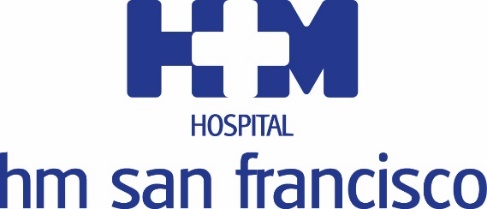 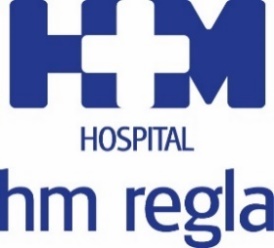 Las obras realizadas han supuesto una inversión de 120.000 eurosHM HOSPITALES MANTIENE SU APUESTA POR LA MEJORA DE LAS INSTALACIONES DE HM SAN FRANCISCO Y HM REGLAEn HM San Francisco las obras llevadas a cabo han permitido la apertura de una nueva puerta de entrada al hospital, la cual ofrece un cómodo acceso a las personas con movilidad reducidaEn HM Regla la inversión realizada se ha destinado a la construcción de un nuevo quirófano de cirugía ambulante y a la mejora de la zona de endoscopiasLeón, 16 de octubre de 2020.- HM Hospitales sigue fiel a su política de inversión continúa destinada a la mejora de HM San Francisco y HM Regla, con la que mantiene el objetivo de modernizar sus instalaciones y mejorar la atención médica ofrecida a sus pacientes. Dos objetivos para los que HM Hospitales ha destinado recientemente un total de 120.000 euros.En HM San Francisco las obras realizadas han permitido la apertura de una nueva puerta de entrada al hospital, la cual ofrece un cómodo acceso a las personas con movilidad reducida. Esta entrada se encuentra en la calle Cipriano de la Huerga y viene a mejorar considerablemente las instalaciones de HM San Francisco.Por su parte, en HM Regla la inversión llevada a cabo se ha destinado a la construcción de un nuevo quirófano de cirugía ambulante y a la mejora de la zona de endoscopias, dotando a este centro de unos nuevos equipamientos que permitirán a los profesionales médicos ofrecer un mejor servicio a los pacientes y reducir el tiempo de espera para someterse a algunas intervenciones y pruebas médicas.El director médico de HM Hospitales en León, Dr. Jesús Saz, remarca la importancia de seguir mejorando los dos centros de León "ya que este es el único camino para ofrecer a nuestros pacientes una medicina de calidad y esto pasa tanto por aumentar la comodidad y accesibilidad de nuestras instalaciones, como por poner al servicio de nuestros profesionales nuevos espacios y mejor dotación tecnológica".Esta última inversión realizada por HM Hospitales demuestra su firme compromiso con la sociedad leonesa, ya que a pesar de la complicada situación global provocada por la COVID-19, sigue apostando porque HM San Francisco y HM Regla continúen siendo los referentes de la sanidad privada en la provincia de León.HM HospitalesLos hospitales leoneses HM San Francisco y HM Regla forman parte de             HM Hospitales, el grupo hospitalario privado de referencia a nivel nacional, que basa su oferta en la excelencia asistencial sumada a la investigación, la docencia, la constante innovación tecnológica y la publicación de resultados. En la actualidad HM San Francisco y HM Regla cuenta con una plantilla de más de 250 profesionales y una completa guía médica compuesta por más de 150 especialistas, lo que permite ofrecer una medicina de calidad e innovadora centrada en el cuidado de la salud y el bienestar de sus pacientes y familiares.HM Hospitales está formado por 42 centros asistenciales: 16 hospitales, 4 centros integrales de alta especialización en Oncología, Cardiología, Neurociencias y Fertilidad, además de 22 policlínicos. Todos ellos trabajan de manera coordinada para ofrecer una gestión integral de las necesidades y requerimientos de sus pacientes.Más información para medios:DPTO. DE COMUNICACIÓN DE HM HOSPITALESPedro Lechuga MalloTel.: 987 20 23 00 Ext 111 / Móvil 638 84 63 84E-mail: plechuga@hmhospitales.comMás información: www.hmhospitales.com